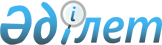 Профилактикасы мен диагностикасы бюджет қаражаты есебінен жүзеге асырылатын жануарлардың энзоотиялық ауруларының тізбесін бекіту туралыЖетісу облысы әкімдігінің 2023 жылғы 2 ақпандағы № 45 қаулысы. Жетісу облысы Әділет департаментінде 2023 жылы 27 ақпанда № 2-19 болып тіркелді
      "Қазақстан Республикасындағы жергілікті мемлекеттік басқару және өзін-өзі басқару туралы" Қазақстан Республикасы Заңының 37-бабына және "Ветеринария туралы" Қазақстан Республикасы Заңының 10-бабы 1-тармағының 17-3) тармақшасына сәйкес Жетісу облысының әкімдігі ҚАУЛЫ ЕТЕДІ:
      1. Профилактикасы мен диагностикасы бюджет қаражаты есебінен жүзеге асырылатын жануарлардың энзоотиялық ауруларының төмендегі тізбесі бекітілсін:
      1) жылқының сақауы;
      2) жылқының сальмонеллезді іш тастауы.
      2. "Жетісу облысының ветеринария басқармасы" мемлекеттік мекемесі Қазақстан Республикасының заңнамасында белгіленген тәртіпте:
      1) осы қаулыны әділет органында мемлекеттік тіркеуді;
      2) осы қаулы ресми жарияланғаннан кейін Жетісу облысы әкімдігінің интернет-ресурсына орналастыруды қамтамасыз етсін.
      3. Осы қаулының орындалуын бақылау жетекшілік ететін Жетісу облысы әкімінің орынбасарына жүктелсін.
      4. Осы қаулы алғашқы ресми жарияланған күнінен кейін күнтізбелік он күн өткен соң қолданысқа енгізіледі.
					© 2012. Қазақстан Республикасы Әділет министрлігінің «Қазақстан Республикасының Заңнама және құқықтық ақпарат институты» ШЖҚ РМК
				
      Жетісу облысының әкімі

Б. Исабаев
